New Language Leader (Intermediate) WorkbookEx.1,2, 3  p.49         Ex.4  p.50            Ex. 1а-b, 3,4,5  p.51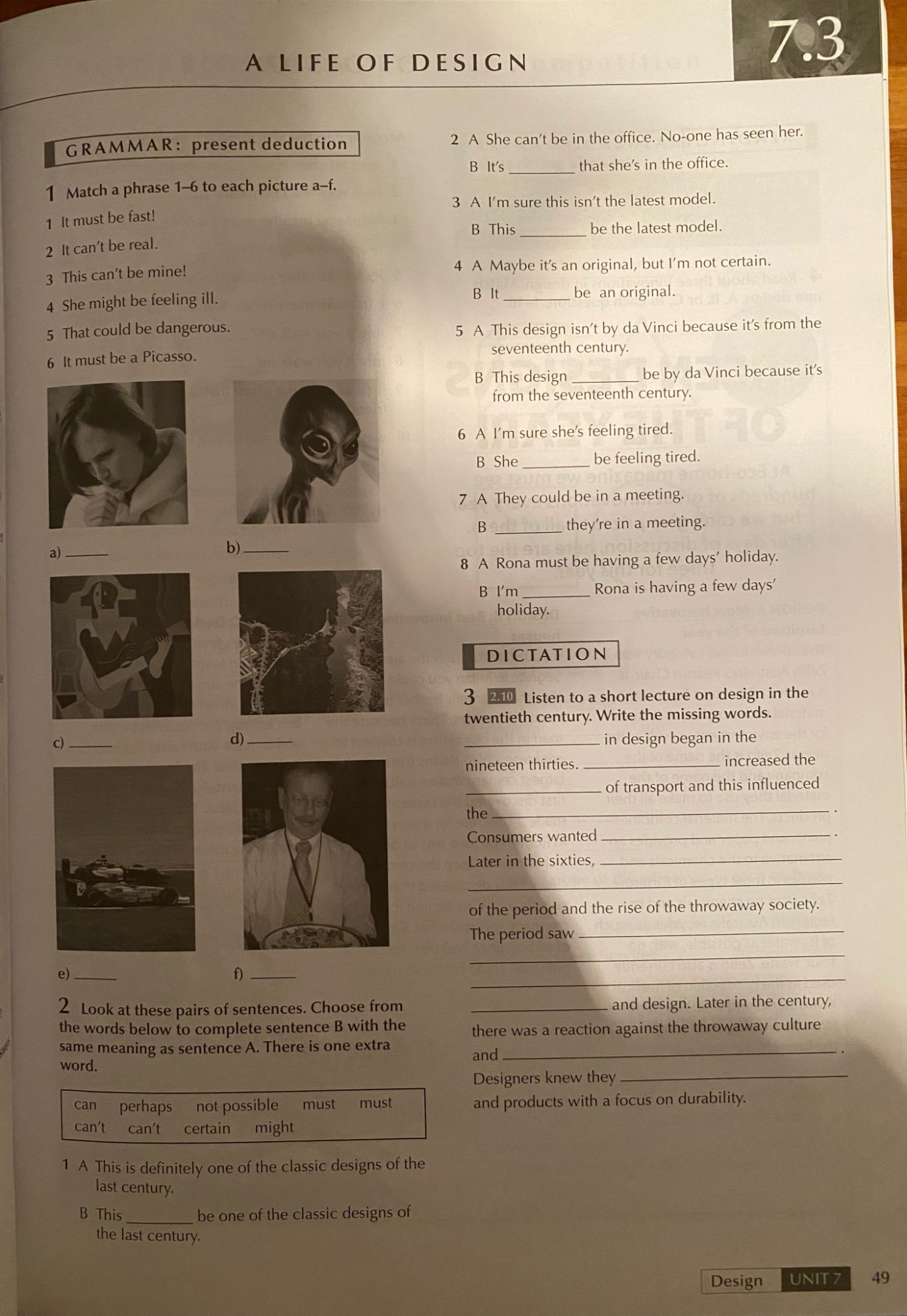 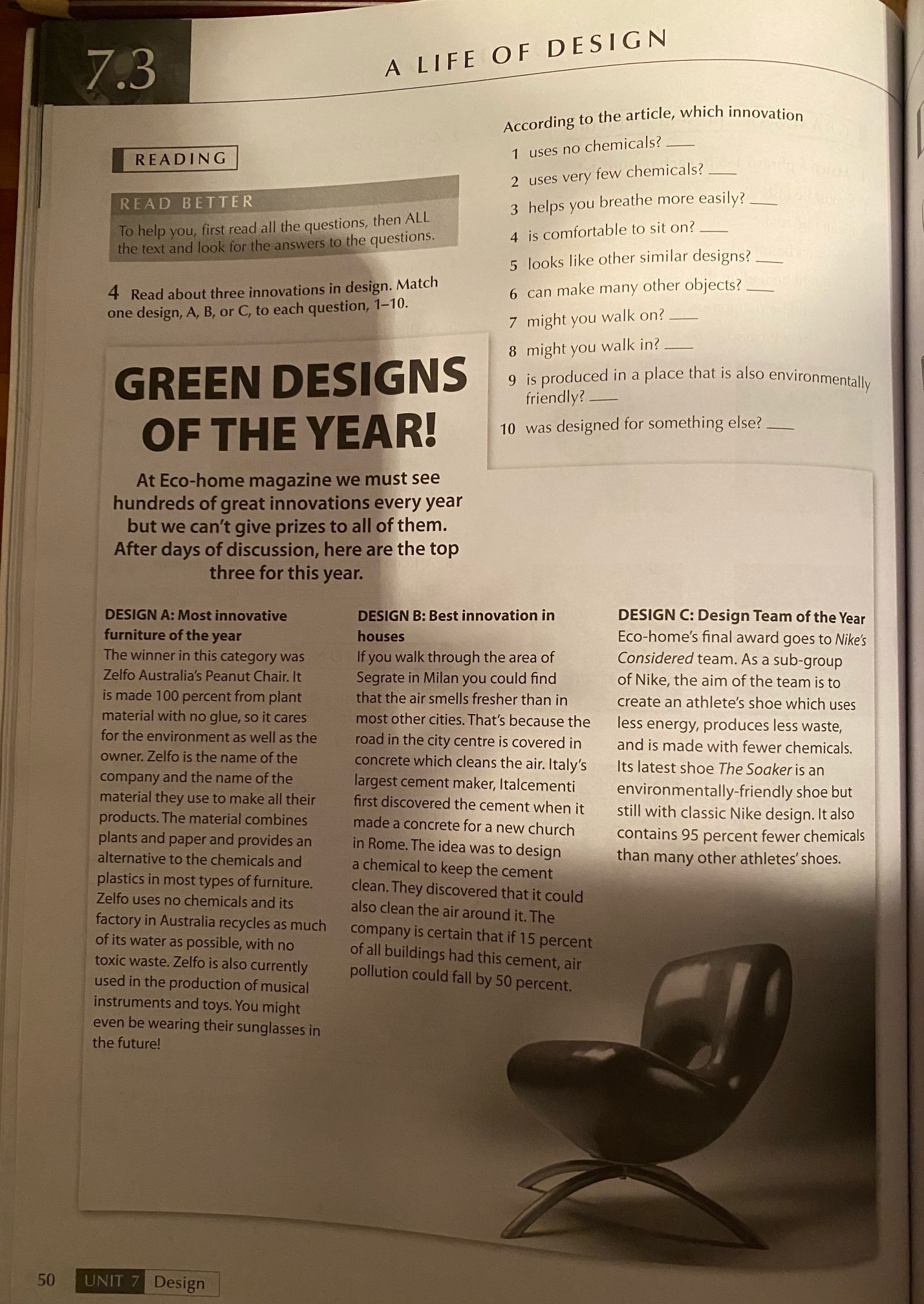 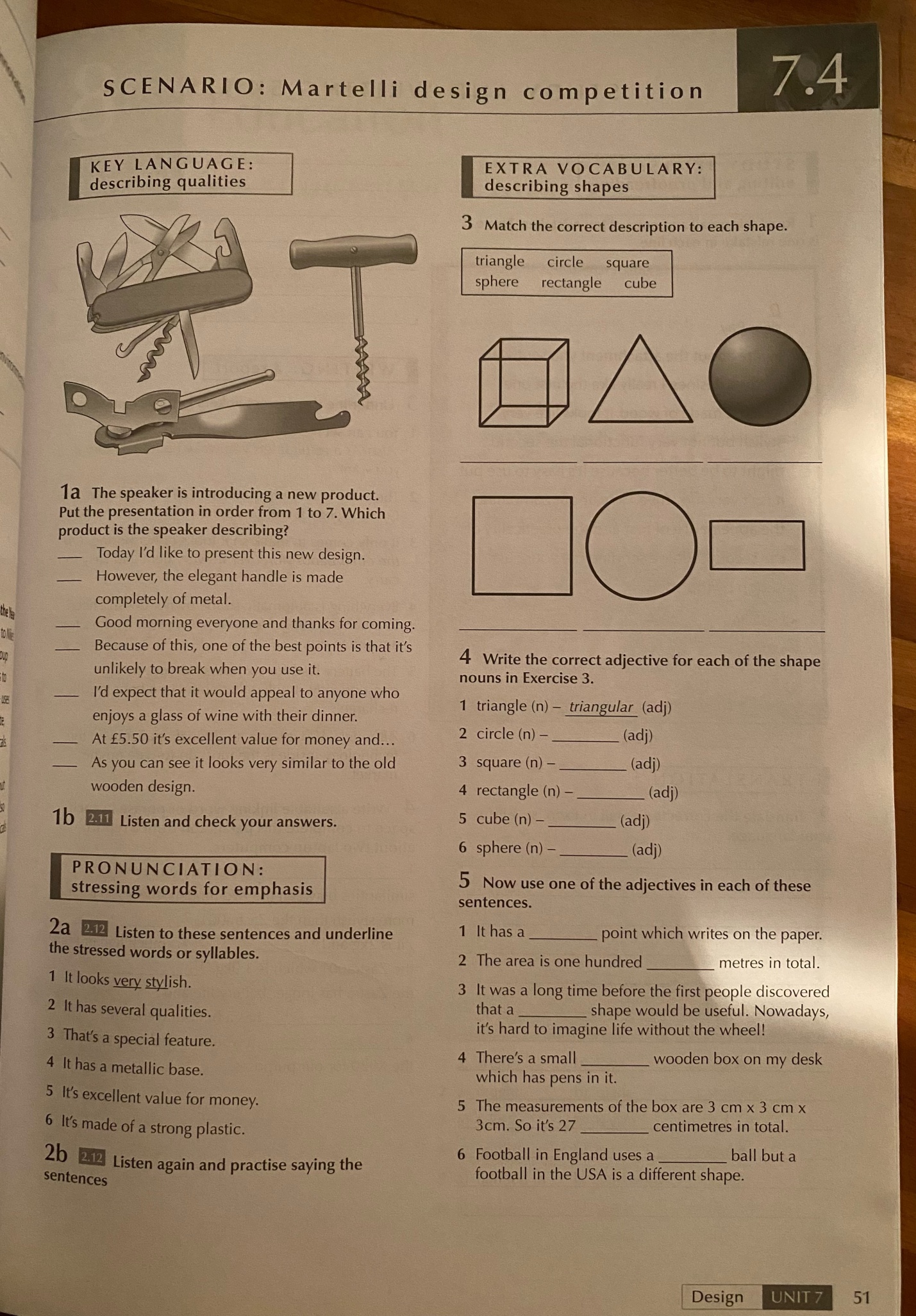 